Załącznik nr 1 do SIWZ 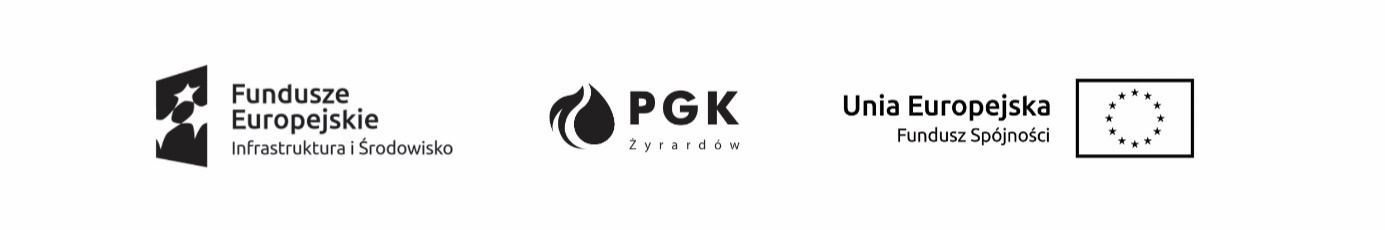 …………………………….(pieczatka firmy)……………………………Miejscowość, dataPrzedsiębiorstwo Gospodarki Komunlalnej„Żyrardów” sp. z o.o.96-300 Żyrardów, ul.Czysta 5FORMULARZ OFERTOWY (OFERTA)dla postępowania o udzielenie zamówienia publicznego prowadzonego w trybie przetargu nieograniczonego na realizację zamówienia pod nazwą: „Zaprojektowanie, wykonanie 
i posadowienie tablic informacyjnych dla Projektu Gospodarka wodno – ściekowa 
w mieście Żyrardów – Etap III ” wchodzącego w skład Zadania 27 pn.: „Promocja Projektu”, współfinansowanego przez Unię Europejską ze środków Funduszu Spójności 
w ramach Programu Operacyjnego Infrastruktura i Środowisko. 1. 	ZAMAWIAJĄCY:Przedsiębiorstwo Gospodarki Komunalnej „Żyrardów” Sp. z o.o.ul. Czysta 596 – 300 ŻyrardówPOLSKAWYKONAWCA:Niniejszą ofertę składa:Jeśli niniejsza oferta składana jest wspólnie przez dwóch lub więcej Wykonawców, należy podać nazwy i adresy wszystkich tych Wykonawców lub nazwę i adres Pełnomocnika (Lidera), zgodnie z SIWZ.Podpis (podpisy) Wykonawcy:………………………………………………………………Adres na który należy kierować korespondencję oraz osoba uprawniona do kontaktów (dla niniejszej oferty):3. DEKLARACJA WYKONAWCY3.1  My, niżej podpisani, będąc upoważnionymi do podpisania niniejszej oferty przez wymienionego powyżej Wykonawcę, w odpowiedzi na Państwa ogłoszenie o ww. zamówieniu oświadczamy, że przeanalizowaliśmy i w pełni akceptujemy treść dokumentów tworzących SIWZ.	Niniejszym przyjmujemy bez zastrzeżeń czy ograniczeń i w całości postanowienia zawarte w SIWZ oraz informujemy, że zdobyliśmy wszelkie niezbędne informacje do opracowania oferty i podpisania wynikającej z niej Umowy. Zobowiązujemy się i gwarantujemy, bez zastrzeżeń czy ograniczeń, wykonanie całości zamówienia zgodnie z treścią SIWZ, w tym z włączonym do niej wzorem umowy. 3.2	Cena naszej oferty za wykonanie  wynosi: Netto ……………………………….. (słownie: ………………………………… zł)Brutto ………………………………………………….zł(słownie: …………………………………………………………………………..zł)w tym VAT w wysokości [23%] / [0%]*, tj. …………………........................... zł(słownie: .............................................................................................................. zł).3.3     Podwykonawcom zamierzam/y powierzyć wykonanie wymienionych czynności:* w przypadku gdy Wykonawca nie zamierza powierzyć czynności Podwykonawcy należy pozostawić pkt. 3.3  niewypełniony lub wpisać „nie dotyczy”.Podpis (podpisy) Wykonawcy:………………………………………………………………3.4	Jesteśmy związani niniejszą ofertą przez okres 60 dni od upływu terminu składania ofert (termin liczony jest włącznie z dniem wyznaczonym przez Zamawiającego jako termin składania ofert).3.5	Zobowiązujemy się do zakończenia realizacji przedmiotu zamówienia w terminie do 31.10.2019r. 3.6	Składamy niniejszą ofertę w tym postępowaniu [we własnym imieniu] / [jako Wykonawcy wspólnie ubiegający się o udzielenie zamówienia]*.3.7	Nie uczestniczymy jako Wykonawca w jakiejkolwiek innej ofercie złożonej w celu udzielenia niniejszego zamówienia.3.8	Oświadczamy, że udzielamy rękojmi i  gwarancji na zakres przedmiotu zamówienia  do 31 grudnia 2027r.3.9	W przypadku uznania mojej (naszej) oferty za najkorzystniejszą zobowiązuję (-emy) się zawrzeć Umowę w miejscu i terminie jakie zostaną wskazane przez Zamawiającego oraz zobowiązuję (-emy) się wnieść zabezpieczenie należytego wykonania Umowy 
w wysokości określonej w SIWZ. 3.10 Informujemy, że wybór oferty nie będzie/będzie* prowadzić do powstania u Zamawiającego obowiązku podatkowego zgodnie z przepisami o podatku od towarów i usług, Rodzaj usług których świadczenie będzie prowadzić do powstania u Zamawiającego obowiązku podatkowego zgodnie z przepisami o podatku od towarów i usług: ………………………………………………………………………….………………………Wartość ww. usług bez kwoty podatku wynosi:………………………………………… PLN.3.11 Na podstawie art. 8 ust. 3 ustawy z dnia 29 stycznia 2004 r. prawo zamówień publicznych (Dz. U. z 2015 r. poz. 2164 z późn. zm.), żadne z informacji zawartych w ofercie nie stanowią tajemnicy przedsiębiorstwa w rozumieniu przepisów o zwalczaniu nieuczciwej konkurencji/ wskazane poniżej informacje zawarte w ofercie stanowią tajemnicę przedsiębiorstwa w rozumieniu przepisów o zwalczaniu nieuczciwej konkurencji i w związku z niniejszym nie mogą być one udostępniane, w szczególności innym uczestnikom postępowania:Uzasadnienie zastrzeżenia ww. informacji jako tajemnicy przedsiębiorstwa zostało załączone do naszej oferty. Podpis (podpisy) Wykonawcy:………………………………………………………………3.12 osoby upoważnione do podpisania oferty i umowy (imiona, nazwiska i stanowiska)…………………………………………………………………………………………………...…………………………………………………………………………………………………Podpisy osób upoważnionych do reprezentowania wykonawcy:…………………………………………………………………………………………………………* niepotrzebne skreślićPodpis (podpisy) Wykonawcy:………………………………………………………………Załącznik nr 2 do SIWZ 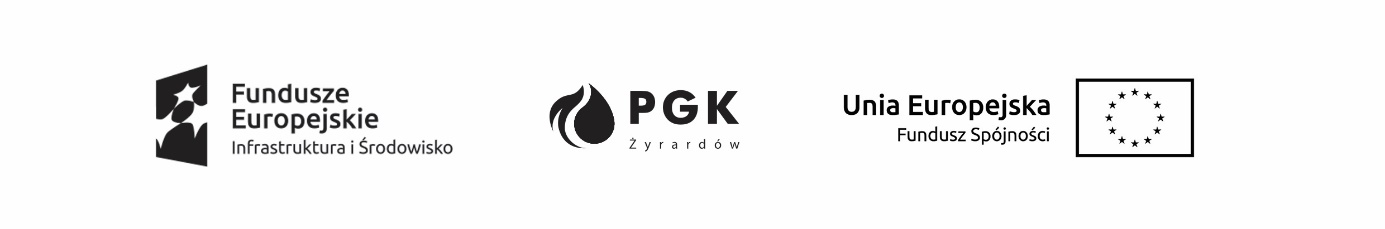 OŚWIADCZENIE WYKONAWCYskładane na podstawie art. 25a ust. 1 ustawy z dnia 29 stycznia 2004 r.Prawo zamówień publicznych (dalej jako ustawa Pzp)dla postępowania o udzielenie zamówienia publicznego prowadzonego w trybie przetargu nieograniczonego na realizację zamówienia pod nazwą: „Zaprojektowanie, wykonanie 
i posadowienie tablic informacyjnych dla Projektu Gospodarka wodno – ściekowa 
w mieście Żyrardów – Etap III ” wchodzącego w skład Zadania 27 pn.: „Promocja Projektu”, współfinansowanego przez Unię Europejską ze środków Funduszu Spójności 
w ramach Programu Operacyjnego Infrastruktura i Środowisko. 1. 	ZAMAWIAJĄCY:Przedsiębiorstwo Gospodarki Komunalnej „Żyrardów” Sp. z o.o.ul. Czysta 596 – 300 ŻyrardówPOLSKAWYKONAWCA:Niniejszą ofertę składa:1)Jeśli niniejsza oferta składana jest wspólnie przez dwóch lub więcej Wykonawców, należy podać nazwy i adresy wszystkich tych Wykonawców lub nazwę i adres Pełnomocnika (Lidera), zgodnie z SIWZ.OŚWIACZENIE DOTYCZĄCE WYKONAWCY:Oświadczam, że spełniam warunki udziału w postępowaniu zgodnie z art. 22 ust. 1 pkt 2) ustawy Pzp, określone przez Zamawiającego w ogłoszeniu o zamówieniu oraz Specyfikacji Istotnych Warunków Zamówienia w pkt. VII.:samodzielnie*wspólnie z innym Wykonawcą (innymi Wykonawcami) ubiegającym/i się 
o udzielenie zamówienia*polegając na zasobach innych podmiotów udostępnionych Wykonawcy w trybie art. 22a ustawy Pzp w zakresie warunku/ów określonego/ych 
w pkt VII.II. SIWZ (wypełnić, jeśli dotyczy – należy wskazać stosowne oznaczenie numeryczne/literowe), w związku z czym w załączeniu przedkłada się zobowiązanie innego podmiotu*.Oświadczam, że w odniesieniu do przedmiotowych warunków udziału 
w postępowaniu:posiadam środki finansowe w wysokości co najmniej 20 000,00 zł / zdolność kredytową w wysokości co najmniej 20 000,00 zł*,  posiadam ubezpieczenie od  odpowiedzialności cywilnej w zakresie prowadzonej działalności zgodnej z przedmiotem zamówienia w wysokości co najmniej 
80 000,00 zł.c)	Oświadczam, że nie podlegam WYKLUCZENIU z postępowania na podstawie 
art. 24 ust. 1 pkt 12-22 ustawy Pzp*,d)	Oświadczam, że nie podlegam WYKLUCZENIU na podstawie art. 24 ust. 5 pkt 1, 2,            4, 8 ustawy Pzp*,e)	Oświadczam, że zachodzą w stosunku do mnie podstawy wykluczenia 
z postępowania na podstawie art. ……………………….… ustawy Pzp (podać mającą zastosowanie podstawę wykluczenia spośród wymienionych w art. 24 ust. 1 pkt 13-14 oraz 16-20 lub art. 24 ust. 5 ustawy Pzp). Jednocześnie oświadczam, że w związku z ww. okolicznością, na podstawie art. 24 ust. 8 ustawy Pzp podjąłem następujące środki naprawcze*: …..……………………………………………………..……….…………….…………………………………………………………………………………………………………………………..………………………………………………………………….………………………………………………………………………………..…………….*niepotrzebne skreślićOŚWIACZENIE DOTYCZĄCE PODMIOTU,  NA KTÓREGO ZASOBY POWOŁUJE SIĘ WYKONAWCAOświadczam, że następujący/e podmiot/y, na którego/ych zasoby powołuję się 
w niniejszym postępowaniu, tj.:………………………………………………………..…………..……………………………………………………………………………………………………………………(podać pełną nazwę/firmę, adres, a także w zależności od podmiotu NIP/PESEL, KRS/CEiDG)nie podlega/ją WYKLUCZENIU z postępowania oraz spełnia/ją warunki udziału 
w postępowaniu w zakresie, w jakim Wykonawca powołuje się na jego/ich zasoby.OŚWIACZENIE DOTYCZĄCE PODWYKONAWCY NIEBĘDĄCEGO PODMIOTEM, NA KTÓREGO ZASOBY POWOŁUJE SIĘ WYKONAWCA:Oświadczam, że następujący Podwykonawca/cy, któremu/ym Wykonawca zamierza powierzyć wykonanie części zamówienia zgodnie z informacjami podanymi w pkt 3.3 Formularza oferty:………………………………………………………….………….... ………………………………………………….…………………….(wypełnić, jeżeli dotyczy – należy podać pełną nazwę/firmę, a także w zależności od podmiotu: NIP/PESEL, KRS/CEiDG; należy powielić wedle konieczności)nie podlegają WYKLUCZENIU z udziału w postępowaniu.Wykonawca zobowiązuje się potwierdzić powyższe oświadczenia poprzez przedłożenie na wezwanie Zamawiającego wymaganych zgodnie z zapisami w pkt VIII SIWZ oświadczeń 
i dokumentów potwierdzających spełnienie warunków udziału w postępowaniu oraz brak podstaw do wykluczenia.Jednocześnie Wykonawca wskazuje, iż następujące wskazane w pkt VIII SIWZ oświadczenia i dokumenty dostępne są w formie elektronicznej pod następującymi adresami internetowymi ogólnodostępnych i bezpłatnych baz danych:- w zakresie Wykonawcy:………………………………………………………… (podać konkretne oświadczenie/dokument, np. odpis KRS, wpis do CEiDG) - dostępny w ramach ……………………………………………….… (wskazać bazę danych) (wypełnić, jeżeli dotyczy – należy powielić wg konieczności)- w zakresie Podwykonawcy:………………………………………………………… (podać konkretne oświadczenie/dokument, np. odpis KRS, wpis do CEiDG) - dostępny w ramach ……………………………………………….… (wskazać bazę danych) (wypełnić, jeżeli dotyczy – należy powielić wg konieczności)Wykonawca oświadcza, iż wszystkie informacje podane w ramach niniejszego oświadczenia są aktualne i zgodne z prawdą oraz zostały przedstawione z pełną świadomością konsekwencji wprowadzenia Zamawiającego w błąd przy przedstawianiu informacji.…………………………………………… (miejscowość, data)                                                                           Podpis (podpisy) Wykonawcy:………………………………………………………………Załącznik nr 3 do SIWZO Ś W I A D C Z E N I Eo przynależności lub braku przynależności do tej samej grupy kapitałowejw rozumieniu ustawy z dnia 16 lutego 2007 r. o ochronie konkurencji i konsumentówdla postępowania o udzielenie zamówienia publicznego prowadzonego w trybie przetargu nieograniczonego na realizację zamówienia pod nazwą: „Zaprojektowanie, wykonanie 
i posadowienie tablic informacyjnych dla Projektu Gospodarka wodno – ściekowa 
w mieście Żyrardów – Etap III” wchodzącego w skład Zadania 27 pn.: „Promocja Projektu”, współfinansowanego przez Unię Europejską ze środków Funduszu Spójności 
w ramach Programu Operacyjnego Infrastruktura i Środowisko. 1. 	ZAMAWIAJĄCY:Przedsiębiorstwo Gospodarki Komunalnej „Żyrardów” Sp. z o.o.ul. Czysta 596 – 300 ŻyrardówPOLSKAWYKONAWCA:Niniejszą ofertę składa:1Jeśli niniejsza oferta składana jest wspólnie przez dwóch lub więcej Wykonawców, należy podać nazwy i adresy wszystkich tych Wykonawców lub nazwę i adres Pełnomocnika (Lidera), zgodnie z SIWZ.Przystępując do udziału w postępowaniu o udzielenie zamówienia publicznego w trybie przetargu nieograniczonego, prowadzonego na podstawie ustawy z dnia 29 stycznia 2004 r. Prawo zamówień publicznych, którego przedmiotem jest „Zaprojektowanie, wykonanie 
i posadowienie tablic informacyjnych dla Projektu Gospodarka wodno – ściekowa 
w mieście Żyrardów – Etap III” wchodzącego w skład Zadania 27 pn.: „Promocja Projektu”, na podstawie art. 24 ust. 11 ustawy oświadczam/y, że:Nie przynależę do żadnej grupy kapitałowej w rozumieniu ustawy z dnia 16 lutego 2007r. o ochronie konkurencji i konsumentów (Dz.U. z 2015 poz.184 z późn. zm)2. ................................................................................Podpis upoważnionego przedstawiciela WykonawcyPrzynależę do grupy kapitałowej z następującymi Wykonawcami, którzy złożyli odrębną ofertę w postępowaniu3: Przedkładam następujące dowody, że powiązania Wykonawcą/ami wymienionym/i w tabeli nie prowadzą do zakłócenia konkurencji w postępowaniu o udzielenie zamówienia:Lp. 1. …………………………………………………………………………………………Lp. 2. ……………………………………………………………………………………………………………………………………… (miejscowość, data)Podpis (podpisy) Wykonawcy:………………………………………………………………2 Jeżeli wykonawca nie przynależy do grupy kapitałowej składa podpis pod punktem 3 załącznika. 3 Jeżeli Wykonawca przynależy do grupy kapitałowej wskazuje nazwę/ firmę, adres Wykonawcy, a także NIP oraz składa podpis pod oświadczeniem, określonym w punkcie  4.Wraz z oświadczeniem o przynależności do grupy kapitałowej, Wykonawca może przedstawić dowody, że powiązania z innym wykonawcą nie prowadzą do za kłócenia konkurencji w postępowaniu o udzielenie zamówienia.Załącznik nr 5 do SIWZWZÓRKARTA GWARANCYJNA Dotyczy: zadania pod nazwą: „Zaprojektowanie, wykonanie i posadowienie tablic informacyjnych dla Projektu Gospodarka wodno – ściekowa w mieście Żyrardów – 
Etap III ” wchodzącego w skład Zadania 27 pn.: „Promocja Projektu”, współfinansowanego przez Unię Europejską ze środków Funduszu Spójności w ramach Programu Operacyjnego Infrastruktura i Środowisko. Umowa nr ……………………………………… z dnia …………………………………Gwarantem jest [nazwa, adres], będący Wykonawcą Umowy ……………………………………………………………………………………………Uprawnionym z tytułu gwarancji jest:Przedsiębiorstwo Gospodarki Komunalnej „Żyrardów” Sp. z o.o.96-300 Żyrardów, ul Czysta 5, zwane dalej Zamawiającym.1.	Przedmiot i termin gwarancji1.1. Niniejsza gwarancja obejmuje całość przedmiotu Umowy Nr …………………z dnia …………………………Gwarant odpowiada wobec Zamawiającego z tytułu niniejszej Karty Gwarancyjnej za cały przedmiot Umowy, w tym także za części realizowane przez podwykonawców. Gwarant jest odpowiedzialny wobec Zamawiającego za realizację wszystkich zobowiązań, 
o których mowa w punkcie 2.2.Okres gwarancji  do 31.12.2027r.Ilekroć w niniejszej Karcie Gwarancyjnej jest mowa o wadzie należy przez to rozumieć wadę fizyczną, o której mowa w art. 556 § 1 k.c.2.	Obowiązki i uprawnienia stron2.1 W przypadku wystąpienia jakiejkolwiek wady w przedmiocie Umowy Zamawiający jest uprawniony do:żądania usunięcia wady przedmiotu Umowy, a w przypadku gdy dana rzecz wchodząca 
w zakres przedmiotu Umowy była już dwukrotnie naprawiana - do żądania wymiany tej rzeczy na nową, wolną od wad;wskazania trybu usunięcia wady/wymiany rzeczy na wolną od wad;żądania od Gwaranta odszkodowania (obejmującego zarówno poniesione straty, jak 
i utracone korzyści) jakiej doznał Zamawiający lub osoby trzecie na skutek wystąpienia wad;żądania od Gwaranta kary umownej za nieterminowe przystąpienie do usuwania wad/wymiany rzeczy na wolną od wad w wysokości 0,2% wynagrodzenia umownego brutto określonej w Umowie za każdy dzień zwłoki;żądania od Gwaranta kary umownej za nieterminowe usunięcie wad/wymianę rzeczy na wolną od wad w umownego brutto określonej w Umowie za każdy dzień zwłoki;2.2 W przypadku wystąpienia jakiejkolwiek wady w przedmiocie Zamówienia Gwarant jest
zobowiązany do:terminowego spełnienia żądania Zamawiającego dotyczącego usunięcia wady, przy czym usunięcie wady może nastąpić również poprzez wymianę rzeczy wchodzącej w zakres przedmiotu Umowy na wolną od wad;terminowego spełnienia żądania Zamawiającego dotyczącego wymiany rzeczy na wolną od wad;zapłaty odszkodowania, o którym mowa w punkcie 2.1 .c)zapłaty kary umownej, o której mowa w punkcie 2.1 .d);zapłaty kary umownej, o której mowa w punkcie 2.1 .e);Jeżeli kary umowne nie pokryją szkody w całości, Zamawiający będzie uprawniony do dochodzenia odszkodowana do pełnej wysokości.Ilekroć w dalszych postanowieniach jest mowa o „usunięciu wady" należy przez to rozumieć również wymianę rzeczy wchodzącej w zakres przedmiotu umowy na wolną od wad.3.	Tryby usuwania wadZakłada się następującą klasyfikację wad i usterek:3.1	Poważne wady/usterki.Za poważne wady/usterki będą uznawane wszystkie wady i usterki powodujące zakłócenia 
w prawidłowym i bezpiecznym funkcjonowaniu wykonanego przedmiotu umowy.3.2	Pozostałe wady/usterki — Wady.Za Wady będą uznawane wszystkie wady i usterki nie powodujące zakłócenia 
w prawidłowym funkcjonowaniu przedmiotu zamówienia.3.3 Gwarant obowiązany jest podjąć działania zmierzające do usuwania ujawnionej wady 
wg niżej przedstawionych wymagań technicznych oraz czasowych:3.4	Usunięcie wad uważa się za skuteczne z chwilą podpisania przez obie strony Protokołu odbioru prac z usuwania wad.4.	Komunikacja4.1 O każdej Wadzie Zamawiający powiadamia telefonicznie przedstawiciela Gwaranta 
w osobie …………………………… na nr telefonu …………….., a następnie potwierdza zgłoszenie telefaksem …………………. oraz e-mail'em na adres ………………... 
W zgłoszeniu Wady Zamawiający kwalifikuje kategorię Wady wg kategorii ustalonych 
w tabeli punktu 3.Dokonujący zgłoszenia sporządza notatkę z przeprowadzonej rozmowy z Przedstawicielem Gwaranta. Przedstawiciel Gwaranta jest zobowiązany potwierdzić niezwłocznie przyjęcie zgłoszenia 
i określić sposób, i czas usunięcia wady lub usterki przy uwzględnieniu terminów określonych w tabeli jw. Potwierdzenie dokonywane jest telefonicznie i za pośrednictwem telefaksu. Za skuteczne uznaje się powiadomienie Gwaranta o wadzie/awarii/usterce nawet, jeżeli kontakt telefoniczny nie dojdzie do skutku, a Zamawiający wyśle powiadomienie faksem na wskazany numer Gwaranta.4.2 Wszelka komunikacja  pomiędzy  stronami  potwierdzona  zostanie  w  formie pisemnej.[adres Gwaranta, nr faksu]Wszelkie pisma skierowane do Zamawiającego należy wysyłać na adres: Przedsiębiorstwo Gospodarki Komunalnej „Żyrardów” Sp. z o.o. 96-300 Żyrardów, 
ul Czysta 5, fax: 46 855 32 80, email: jrp@pgk.zyrardow.pl.4.4 O zmianach w danych adresowych, o których mowa w punktach 4.2 i 4.3 strony obowiązane są informować się niezwłocznie, nie później niż 7 dni od chwili zaistnienia zmian, pod rygorem uznania wysłania korespondencji pod ostatnio znany adres za skutecznie doręczoną;4.5 Gwarant jest obowiązany w terminie 7 dni od daty złożenia wniosku o upadłość lub likwidację powiadomić na piśmie o tym fakcie Zamawiającego.5.	Postanowienia końcowe5.1	W sprawach nieuregulowanych niniejszą Kartą Gwarancyjną zastosowanie mają odpowiednie przepisy prawa polskiego, w szczególności Kodeksu cywilnego.   Niniejsza Karta Gwarancyjna jest integralną częścią Umowy.   Wszelkie zmiany niniejszej Karty Gwarancyjnej wymagają formy pisemnej pod rygorem nieważności.…………………………………………… (miejscowość, data)Podpis (podpisy) Wykonawcy:………………………………………………………………Nr referencyjny nadany sprawie przez Zamawiającego:  ZP/JRP/D/1/2018  Lp.Nazwa Wykonawcy1)Adres Wykonawcy1)Nazwisko i imię AdresNr TelefonuNr Fax.e-mailL.p.Czynności których wykonanie Wykonawca zamierza powierzyć podwykonawcy/omNazwa Firmy/m podwykonawcy/ów 1.2.l.p.Oznaczenie rodzaju (nazwy) informacjiStrony w ofercie i pozostałych dokumentach (wyrażone cyfrą)Strony w ofercie i pozostałych dokumentach (wyrażone cyfrą)l.p.Oznaczenie rodzaju (nazwy) informacjioddoa)b)Nr referencyjny nadany sprawie przez Zamawiającego:  ZP/JRP/D/1/2018  Lp.Nazwa Wykonawcy1)Adres Wykonawcy1)Nr referencyjny nadany sprawie przez Zamawiającego:  ZP/JRP/D/1/2018  Lp.Nazwa Wykonawcy1Adres Wykonawcy1Lp.Nazwa/FirmaAdres WykonawcyNIP(numer identyfikacji podatkowej)1.2.Rodzaj WadyWymagany czas reakcjiWymagany czas reakcjiA.Wady powodujące zakłócenia w prawidłowym i bezpiecznym funkcjonowaniu przedmiotu umowy.Potwierdzenie przyjęcia zgłoszenia i określenie sposobu naprawy1 godz.A.Wady powodujące zakłócenia w prawidłowym i bezpiecznym funkcjonowaniu przedmiotu umowy.Zabezpieczenie miejsca wystąpienia wady przez wykonawcę 3 godz.A.Wady powodujące zakłócenia w prawidłowym i bezpiecznym funkcjonowaniu przedmiotu umowy.Całkowite usunięcie wady72 godz.D.Wady związane nie powodujące zakłóceń  i zagrożeń bezpieczeństwaPotwierdzenie przyjęcia zgłoszenia i określenie sposobu naprawy12 godz.D.Wady związane nie powodujące zakłóceń  i zagrożeń bezpieczeństwaCałkowite usunięcie wady7 dni